Závěrečná konference projektu „Psychiatrická nemocnice v Opavě – vytvoření podmínek pro implementaci transformace psychiatrické péče v Moravskoslezském kraji“registrační číslo NF-CZ11-OV-2-032-2015financovaného v rámci EHP a Norských fondů 2009-2014 z programu CZ 11 – Iniciativy v oblasti veřejného zdravíPA 27-1 – Psychiatrická péčeDatum konání: 5. dubna 2017 od 13,00  do  16,30 hod              Místo konání: Kulturní dům Psychiatrické nemocnice v Opavě		       Olomoucká 305/88, 746 01Opava     13,00 hod	Slavnostní zahájení – Ing. Zdeněk Jiříček                       Směřování transformace psychiatrické péče a participace PNO v procesu                       změn - Ing. Zdeněk Jiříček,  MUDr.,Mgr. David Besta13,20 hod	Zhodnocení a dosažené výsledky projektu Psychiatrická nemocnice v Opavě – vytvoření podmínek pro implementaci transformace psychiatrické péče v Moravskoslezském krajiprim. MUDr. Nina Drábková,  PhDr. Ivana Strossová		Představení partnerů projektu:Baerum Distric Psychiatric Centre Vestre Viken Hospital of Trust                        FOKUS- Opava z.s.13,40 hod       Restart na rehabilitačním oddělení PNO - jeho přínos a výsledky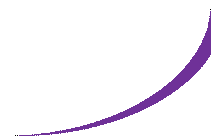 14,00 hod	Diskuze 		Přestávka – občerstvení14,15 hod     Stylová hudba Tria BosoBos,dixi-jazz-pop 15,30 – 16,30 hod	  Závěrečný koncert Srdečně zveme všechny kolegyně a kolegy, zaměstnance, pacienty, klienty a jejich rodinné příslušníky, přátele a příznivce z řad široké veřejnosti na závěrečný koncert, na kterém vystoupí dechový orchestr Bou-Band Základní umělecké školy Václava Kálika v Opavě pod vedením dirigenta pana Petra Boučka, ředitele Základní umělecké školy Václava Kálika v Opavě.Ing. Zdeněk Jiříček	       MUDr. Nina Drábková	        	      PhDr. Ivana Strossováředitel         	                   odborný garant projektu	      projektový manažer    